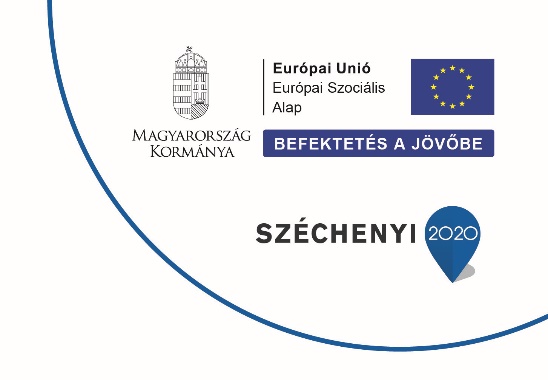 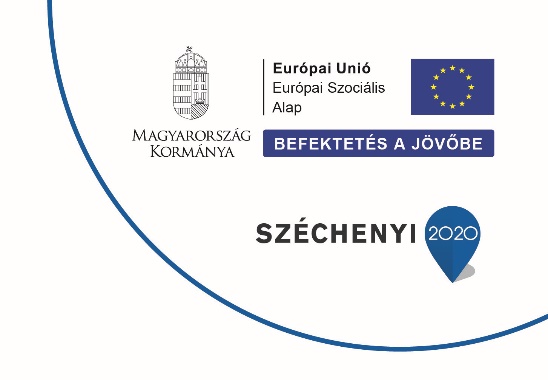 Gyöngyös Városi Önkormányzat	EFOP 1.8.7-16-2017-00011 „Célzott prevenciós programok a szenvedélybetegségek megelőzése érdekében – Drogprevenciós projekt Gyöngyösön és vonzáskörzetében”BeszámolóSzakmai tanulmányút Ráckeresztúron a Fiatalkorúak Drogterápiás Otthonában2020. augusztus 17. Ráckeresztúr, Madách u. 6.A drogterápiás otthon Ráckeresztúron 1986-ban indult egy lelkes, fiatal lelkésznő, Erdős Eszter kezdeményezésére egy parasztházban.  Jelenleg a Fiatalkorúak Drogterápiás Otthona egy új és korszerű, valóban európai színvonalú épületegyüttesből áll, mely egy hatalmas földterületen helyezkedik el.A ráckeresztúri Drogterápiás Otthon, magát drogmentes közösségként értelmezve, szakmai és emberi segítséget nyújt az oda jelentkezőknek. A cél az, hogy a lakók saját életdöntésük alapján – a munkatársi kör és a terápiás közösség támogatásával – megszabadulhassanak a kábítószer szenvedélybetegségéből.Céljuk nemcsak drogmentes, de önhordozó, teljes értékű, szermentes életvezetés kialakítása.Az intézményben 35 fő 16-35 év közötti férfi és 30 fő 18 év alatti fiú gyógyul.A szakmai személyzet között van pszichiáter, orvos, lelkész és szociális munkások, addiktológiai szakemberek, szupervízor, coach, családterapeuta, pszichológus, művészetterapeuta – többségükben felépült szenvedélybetegek. A terápia három fázisból áll. Minden fázisban különböző kompetenciákat szereznek meg a gondozottak. A terápia végeztével utógondozó foglalkozáson vehetnek részt. Az utógondozás célja: a korábbi szenvedélybetegek, akik elérték az absztinenciát, megoldás értékű segítséghez hozzájuthassanak a társadalomba való visszailleszkedéshez, hogy a szermentes élet választható alternatíva lehessen számukraAz MRE-KIMM Fiatalkorúak Drogterápiás Otthonának bemutatása A Református Drogmisszió Szervezeti struktúrája A két rehabilitációs részleg, a felnőtt és az ifjúsági egy gazdasági egységet alkot, közös a gazdálkodás. A Válaszút Drogkonzultációs Iroda, az Adna Kávézó, a Tisztás Közösségi hely és az Újváros Drogambulancia önállóan gazdálkodó intézmények a Református Drogmisszión belül. A szervezeti egységek a következő feladatokat látják el: MRE-KIMM Drogterápiás Otthona (felnőtt részleg): - felnőtt korúak rehabilitációja, családkonzultáció, akkreditált továbbképzés, támogatott lakhatás, utógondozás MRE-KIMM Fiatalkorúak Drogterápiás Otthona: fiatalkorúak rehabilitációja, családkonzultáció, utógondozás Válaszút Misszió Drogkonzultációs Iroda: ártalomcsökkentés, alacsonyküszöbű ellátás, előgondozás, pár és családterápia, támogatott lakhatás, elterelés Adna Kávézó: józan kávézó, közösségi platform, előadások szervezése Tisztás Közösségi Hely: drogprevenció, iskolai egészségtudat fejlesztés, közösségi tér, Skype tanácsadás Újváros Drogambulancia: előgondozás, közösségi ellátás, alacsonyküszöbű ellátás, ártalomcsökkentés, utógondozás, támogatott lakhatás, elterelés 31 A Kallódó Ifjúságot Mentő Missziót Támogató Alapítvány Zsibriki Drogterápiás Otthona közel áll értékekben és programban is a Ráckeresztúri Otthonhoz, de civil szervezetként és önálló gazdálkodást folytató alapítványként nem tagja a Szeretetszolgálati Irodának. Református Rehabilitációs Alapítvány, támogató civil szervezetként még segíti a Ráckeresztúri ellátás színvonalának javítását és az elérhetőségét. A KIMM a rehabilitációs tevékenységen kívül akkreditált továbbképzéseket is tart szociális szakembereknek, pedagógusoknak.Szakmai tanulmányutunk helyszíne a „Tinirehab” Ráckeresztúron a falu szélén, a felnőtt egységtől körülbelül 200 méterre található. A területen négy különálló épület helyezkedik el. A telek két oldalról végtelennek tűnő mezővel határos. A komplexum 30 fő befogadására alkalmas. A főépületben tíz darab háromágyas lakószoba található. Két szobánként egy vizes blokkal. A főépületben található még egy igen tágas csoportszoba, ami alkalmas akár nagyobb rendezvények helyszínét is biztosítani. Két tanterem, egy informatika terem, egy tágas stáb iroda és további két iroda. A főépületben található még egy tágas klub szoba, ami teret ad a ping-pongozásnak, csocsózásnak, társasjátékozásnak. Az épület végében található egy nagyméretű étkező és egy melegítő konyha. A padlástér fele beépítésre került, amit konferenciateremként lehet használni. A nagyméretű nyílászárók és az épület tájolása világos tereket biztosít. Az új épület minden modernkori követelménynek és igénynek megfelel. A területen található még egy impozáns kápolna, amely az Istentiszteletek és a nagyobb ünnepségek a helyszíne. A következő épület a tornacsarnok, amiben egy kézilabdapálya, két öltöző, szertár és zuhanyzó található. Külön épületben kapott helyet a műhely és a kreatív foglalkoztató, ami a művészetterápiás foglalkozásoknak, alkotásnak és a barkácsolásnak biztosít helyszínt. Az óriási kertben helyet kapott egy kötélpályás kalandpark, ami az élménypedagógiai foglalkozások kiváló eszköze. Az épületek esővizét egy 500 négyzetméteres tó gyűjti, amit halas kerti tónak lett kialakítva. A tó körül egy tíz 33 állomásból álló tematikus játszótér lett kialakítva, ami a tékozló fiú történetét dolgozza fel. Az utolsó állomás az Atyai házat szimbolizálja, ahol egy kerti kemence található, amiben finom ételeket, kenyeret lehet sütni. A területen egy aszfaltos kültéri sportpálya is van, ahol gördeszkázni, kosárlabdázni, tengózni, focizni szoktak a fiatalok.Személyi állomány A munkaközösség kialakításánál fontos szempont volt a tanulmányokon kívül a hiteles életvitel és értékrend, a kamaszok számára is vonzó hobbitevékenység. A munkatársak gyakorlatilag szerepmodellek, akiket a fiatalok sok esetben másolnak, követnek. Nagy érték, hogy a stábun belül magas a saját élményű felépült szenvedélybeteg segítők aránya, ami reményt adhat a fiatalok számára, hogy fel lehet állni nagyon nehéz élethelyzetből is. Jelenleg hét sajátélményű szakember dolgozik a stábban, különböző végzetségekkel, képesítésekkel: addiktológiai konzultáns, szociális munkás, diakónus, lelkész, családterapeuta. A stábban jelen van még pszichológus, mentálhigiénés szakember, szociális munkás, pedagógusok, különböző szaktanári képesítéssel, gyógypedagógus, egészségügyi szakdolgozó. Megbízási szerződéssel háziorvos és gyermek pszichiáter is fontos feladatot lát el. A munkatársak a szakmai munka mellett sok egyéb feladatot látnak el. A fiatalokkal együtt eltöltött szabadidő is rendkívül fontos része a programnak. A szeretetteljes légkör az, ami igazán fejlesztő és gyógyító az itt lakóknak.Célcsoport Életkori meghatározás a 60/2003-as ESzCsM rendelet alapján történik: 10-18 éves korig. Az elmúlt év statisztikája alapján az ellátottak átlagos életkora 16,06 év. Az eddigi legfiatalabb lakó 12 éves volt. Az Intézmény az ország egész területéről fogad a korosztályba tartozó, segítségre szoruló fiúkat. A forgalmi adatok a fiatalok lakóhelyét tekintve, megyék szerint egyenletes elosztást mutatnak. A statisztikában szereplő fiatalok 74%-a érkezett családból, (a családból érkezett gyerekek nagy része gyermekvédelmi alapellátásban részesül, védelembe vétel van folyamatban) és 26%-a pedig gyermekvédelmi szakellátásból, gyermekotthonból, vagy lakásotthonból. Szakmailag indokolt és elvárható a 10-18 éves korosztályt különálló intézményben és korcsoportban kezelni, más szükségletekre és igényekre reagáló terápiás program mentén. A fiatalkorú dependens személyiség szakmailag indokolhatóan is igényli a rövidebb távú terápiás modellek alkalmazását, ami az életkori sajátosságokra reagál, mindezek mellett pedig preferálja a családterápiás és az élményalapú módszereket. A deviancia és függőség sokrétű lehet. Az Intézmény viselkedési addikcióval is fogad fiatalokat, azonban több mint két év alatt tisztán viselkedési addikcióval nem érkezett senki, ezek eddig minden esetben szerfüggőséggel együtt voltak jelen. Heterogén csoportokat alakítunk ki, amely az életkor és a problémák különbözőségéből tevődik össze. A forgalmi adatokat összesítve az látszik, hogy az elsődlegesen fogyasztott szerek közül a szintetikus kannabinoidok (herbál, biofű) vezetnek a kannabisz és a dizájner stimulánsok (kristály) előtt. A szerhasználat módja szertípus szerint különbözik, a biofüvet cigarettába sodorva szívják, a kristályt jellemzően orrba szippantják, vagy ínyre dörzsölik. Az eddig megfordult fiatalok között csak csekély számban voltak, akik már intravénásan is használtak kristályt, vagy amfetamin származékot.                                                             Az addikciós problémával érkező fiatalokról általában elmondható, hogy leromlott egészségi állapotban érkeznek a Tinirehabra. Nagyon gyakoriak a tanulási nehézségek és a figyelemzavar, ADHD. A statisztikában szereplő fiatalok nagyobbik fele érintett olyan szabálysértésben, bűncselekményben, amelyből rendőrségi, bírósági ügy lett.Szakmai program „A drogfüggőséget olyan betegségnek és rabsági helyzetnek tartjuk, amely az ember egész egzisztenciáját érinti, s messze túlmutat a drog biokémiai hatásmechanizmusain. A drogprobléma nem egyetlen meghatározója a drogos személyiségének, hanem jelzést ad arról, hogy a személyiség beteg. Ha csupán „leszoktatjuk”, méregtelenítjük, de nem tanul teljesen új életvitelt, akkor csak időlegesen segítettünk. Egy ember élete több mint, hogy drogokat használ, a test és lélek gyógyulása, így gyógyítása is elválaszthatatlan egymástól. (MRE –KIMM, Komplex Program) „Intézményünkben holisztikus szemlélettel és multi professzionális team részvételével valósul meg a szakmai program. A szakmai tudás mellett legfontosabb a szeretetteljes, elfogadó attitűd, ami segít lebontani a bizalmatlanságot, és megteremti a változás iránti motiváció klímáját. Terápiás programunk célja, hogy segítsen a bajba jutott, szerhasználó vagy szenvedélybeteg, (alkohol, drog, szerencsejáték, on-line internet, étkezési zavar, közösségi oldal-függő, viselkedési -addikció) fiataloknak az önbecsülésük, önértékelésük és reális céljaik felépítésében, hogy felépüljenek szenvedélybetegségükből. Olyan alapértékek közvetítésén keresztül, mint: bátorság, küzdés, önfegyelem, tisztelet, az őszinteség, a bizalom és az együttérzés emellett a nehezen kezelhető fiúkat segítse a pubertáskorban, hogy a család reményt és gyógyulást kapjon. A program által a fiatalok nagyfokú önismeretre tesznek szert és így képesek lesznek kezelni a szenvedélybetegségüket, családi kapcsolataikat, ez által kiegyensúlyozottabban és boldogabban tudnak visszailleszkedni családjukba, a kortárs közösségeikbe és a társadalomba. Fontos terápiás értékeink a szeretet az elfogadás és a hitelesség.” (MRE- KIMM, Komlex Program) A Tinirehab szakmai programjának alapja a Portage modellből merít. A Portage modellt a hetvenes években fejlesztette ki egy magyar származású, Kanadában élő pszichológus, azóta a programot a WHO is akkreditálta. Napjainkban Kanadában 14 Portage rendszerben működő intézmény működik, továbbá számos egyéb országban vesz részt terápiás közösségek működtetésében és fejlesztésében. A Portage szó azt a tevékenységet jelöli, mikor egy indián közösség kenuja a gázlónál megakad, majd a közösség együttes erővel segíti át a kenut a mélyebb vízre, hogy ott tovább folytathassa az útját. A Portage az Európában is elterjedt Terapic Community (Terápiás Közösség) elméletéből és gyakorlatából nőtte ki magát. A Portage filozófia alkalmazza a Terápiás Közösség elveit, de eszközeivel annál humánusabb, támogatást és érzelmi biztonságot követ, alkalmazva a pozitív pszichológia elemeit. A gyakorlatban ez az elfogadásban és a pozitív visszajelzésben mutatkozik. A módszer elismeri a közösség erejét és a terápiában a közösség hatására épít, míg a segítők a háttérből irányítják a folyamatot. A Portage célja bizonyos kompetenciák, képességek megtanításával, begyakorlásával, pontos önismerettel képessé tenni a szenvedélybetegeket egy társadalmi normákat követő, józan életmód kialakítására. Az önellátás is fontos részét képezi a terápiának. A terápián a közösség tagjai takarítanak, főznek, mosnak, kertészkednek. Ezzel a cél az önállóság és az öngondoskodás gyakorlása. A segítők szerepe egy biztos szakmai háttér megteremtése. A rendszer fontos része a bizalom és a hit abban, hogy a szenvedélybeteg a képességek megtanulásával képesek lesznek tiszták maradni. Terápiás struktúra A terápia időbeni hosszát a fiatal állapota és szükséglete, illetve a terápiás haladása határozza meg. Alapvetően hat hónap, de ez lehet ennél hosszabb és rövidebb is, igényekhez és szükséghez mérten. Aki állami gondozásból jön, öt év napi szintű szerhasználat után, sok rendőrségi üggyel és kevés támogató kapcsolattal, ott valószínűleg hosszabb időre van szükség, amíg végigmegy a terápiás folyamaton. A tinédzserek minden esetben a mentorukkal közösen tervezik meg a terápia folyamatát, így a fiataloknak is tisztán látható, hogy milyen munkafázisban járnak, mivel kell aktuálisan foglalkozniuk. A terápia 3+1 szakaszból áll, amit lent részletesen bemutatok. A szakaszok a Star Wars analógiája alapján a következő neveket kapták, szemléltetve a fejlődést, haladást: Orientáció, Tanítvány, Jedi, Jedi mester. Minden fázisban a kamaszoknak három különböző jedi kártyát kell összegyűjteniük. Egy kártyát a felelősségterületeik ellátására, egy kártyát a közösségben való aktivitásra, a terápiás eszközök használatára, egy kártyát pedig a mentori munkára. Ha ez megtörtént, akkor a terápiás lakó a választható kihívás elve alapján mentorával egyeztetve keres egy kihívást magának. A jó kihívás egy lelki erőpróba, ahol a fiatal bizonyítja magának, hogy képes előre lépni. Lehet egy jó kihívás az, hogy levelet írok apámnak, vagy akinek nehezen megy a szolgálat, akkor főz a közösség számára, aki nehezen beszél több ember előtt, az verset szaval a látogatós napon. Sokféle nagyon jó kihívást találtak már ki a fiatalok, elmondhatom, hogy ezen a területen is kreatívak. A kihívás után megtörténhet csoport előtt a fázisváltás, ahol a lakó beszámol a fázisban végzett munkájáról, nehézségeiről, fejlődéséről, céljairól. A közösség szavazatával jóváhagyhatja vagy halaszthatja a fázisváltást. Sikeres fázisváltás után a címert ünnepélyesen áthelyezi a tulajdonosa.A tanulmányút összegzéseként a fent leírt működési struktúra és rehabilitációs programban működő csoportok kapcsán megállapítható, hogy a „Tisztán Gyöngyösön” drogprevenciós program is sok olyan tevékenységet folytat, amit a ráckeresztúri Drogterápiás Otthonban is alkalmaznak.Ezek a következők:Művészetterápiás foglalkozás A művészetterápia sokféle területre hat. Személyiségfejlesztés, élményfeldolgozás, képességfejlesztés, önkifejezés, kreativitás. Egy kép, egy téma kapcsán a fiatalok elkezdenek a saját gondolatainkból, élményeinkből válogatni. A képzőművészeti alkotáshoz hozzákapcsolják a saját élményünket és megkezdődik egyfajta élményfeldolgozás. Ez az élményfeldolgozás magával hozza az önkifejezés igényét. A művészetterápia során az önkifejezés többféle technikával, módszerrel történhet.„Amikor kreatívan, az önkifejezés erejével feldolgozzuk jó, vagy rossz élményeinket, szinte észrevétlenül fejlesszük képességeinket is. Ahhoz, hogy egy élményt feldolgozzunk, a bennünk lévő érzelmi és gondolkodási folyamatoknak összefüggően kell működniük. Nem csak az érzelmekre vagyunk hatással, hanem kreativitásunk serkenti és megmozgatja általános gondolkodási képességeinket is. (- asszociációk a témával kapcsolatban, - lényegkiemelés, analógiás gondolkodás egy képre nézve, - elvonatkoztatás az adott alakról, -a kép analizálása, vagy épp szintetizálása) Nem utolsó sorban a képességfejlesztés területén fejlődik a feladat- és problémamegoldó képesség. Az önkifejezés magával hozza a pozitív személyiségfejlődést is, hiszen fel tudjuk dolgozni pozitív, vagy negatív élményeinket. Az élményfeldolgozás során az egyén megtanulja érzelmeit, indulatait kezelni, ami beépül a személyiségfejlesztésben is.” (MRE-KIMM Kopmlex programja)Programunkban a képregényrajzolás és a filmkészítés jelent meg. Önismereti csoportAz önismeret szinte áthatja az egész terápiát, az egész időtartamot. Csoportban különböző játékos feladatokban, feladatmegoldásokban, külső vagy beltéri helyszíneken valósulhat meg. Fontos a visszacsatolás és a tanulásélmény tudatos szintre helyezése. Ez történhet egy megélt csoportélmény kapcsán vagy egyéni munkában. Az önismereti csoportot pszichológus végzettségű munkatárs vezeti.A mi programunkban a sortást és a kortárs csoportok töltik be ezt a szerepet. Élménypedagógia „A tapasztalati tanulás módszereivel mindenki felismerheti és megismerheti értékeit, határait, reakcióit, hogy önmagára tudjon reflektálni. Ezen módszereken keresztül hamar felszínre kerülnek az igazi érzelmek és viselkedés. A szabadban végzett feladatok, játékok segítenek felismerni a fiataloknál, hogy egyedül ők a felelősek, azért amit tesznek, és egyedül rajtuk múlik, hogy mit tesznek. A terapeuták pontosan és előre megtervezett módon viszonyulnak és alakítják a helyzeteket annak érdekében, hogy a változás bekövetkezzen.” (MRE-KIMM Komplex Program) A fiatalok alapvetően szeretnek játszani és izgalmas helyzetekben kipróbálni magukat. Egy–egy helyzet előtt nem tudják pontosan, hogy most kompetencia óra van, csak azt, hogy gyertek játszani. Nagyon fontos, hogy a megfelelő kihívási szint kiválasztása. A feladat haladja meg a komfort zónát, de ne menjen át a pánik zónába. A megfelelő kihívási szinten elegendő izgalmi faktort ad az élmények és tapasztalatok gyűjtésének, amiből a tudatosítás után végbemegy a tanulás. A feladathelyzetek tervezése és a csoportok vezetése, feldolgozása a fiatalokkal nagy körültekintést és figyelmet igényel.A drogprevenciós programunkban a szervezett tábori foglalkozások keretén belül ez az elem is alkalmazásra került. Rekreáció, sport, túrákFontos eleme a programnak a hasznos időtöltés megélése, a józan örömforrások, élmények tapasztalása. Igyekszünk ezt is átadni azt a fiataloknak, ami nekünk magánemberkent hobbink, kedvelt időtöltésünk. Egy kollégám, akinek a hobbija a hegyi kerékpározás, a biciklikért felelős, és gyakran viszi a fiúkat biciklizni. Egy másik kolléga szeretek kirándulni, túrázni ezért a túráknak kirándulásoknak a felelőse. Próbálunk a fiatalok előtt minél több szabadidős tevékenységet felvillantani, amiben örömüket lelhetik. Egyrészt ezeknek az alkalmaknak nagyon pozitív közösségformáló hatása van, másrészt születnek olyan élmények, amik képesek pótolni a drogozás adta instant örömöket. A közös bográcsozásokra, focikupákra, táborokra, kirándulásokra mindig örömmel emlékeznek vissza a fiatalok. A bizalmi kapcsolat kiépítésében is sokat segítenek ezek az alkalmak. Ha a kapcsolat létrejött, van közös élményünk a kirándulásról, a focikupáról, a kemencézésről, akkor a segítő kapcsolat is sokkal gördülékenyebb és a mindennapokban való együttműködés is sokkal olajozottabb, ilyenkor sokkal kevesebb az ellenállás. Minden nyáron három alkalommal, egy-egy hetes túrát szervezünk, különböző tartalmakkal. Ezek a programok gerincét képezik a mi tevékenységünknek is. /futó klub, túrázás, foci, táborok/  Kompetencia fejlesztésA Portage modell szerint a felépüléshez a kompetenciafejlesztésen keresztül vezet az út.„A családoknál és a fiataloknál egyenként fontosnak tartjuk a szociális készségfejlesztést, hogy megtalálják erőforrásaikat és céljaikat, amire későbbi életükben támaszkodhatnak és építhetnek. A terápia hatékonysága és komplexitása a tapasztalati tanulás módszerein alapszik, amely a kamasz és családterápiában is ismert és használt hatékony eszköz. A terápiás érték nem pusztán az, hogy a résztvevők vagy családjaik véghezviszik a terápiás feladatokat, hanem a munkatársak segítségével felfedezzék a személyre szabott értelmezését önmagukra nézve. Várható eredmények: Egyéni erősségek és gyengeségek megismerése, határok reálisabb ismerete, reálisabb döntéshozás, a következmények felismerése, a siker és a kudarc felismerése, felelősség önmaga és társai iránt, terhelhetőség, önállóság, önkontroll.” (MRE-KIMM Komplex Program)A felnőtt részlegen tanított 21 kompetencia némileg átdolgozásra került a kamaszok életkori sajátosságait figyelembe véve. A tinirehabon így a következő kompetenciák fejlesztését, begyakorlását tartjuk fontosnak:1.Empátia, 2. Önbizalom, másokba vetett bizalom, 3. Önkontroll, 4. Döntésképesség, 5. Helyzetfelismerő készség, 6. Kreativitás, 7. Én – hatékonyság, 8. Asszertivitás, 9. Problémamegoldó készség, 10. Kommunikációs készség, 12. Konfliktuskezelés, 13. Érzelmek kifejezése, 14. Segítőkészség, 15. Tolerancia, 16. Felelősségvállalás, 17.Kortáras nyomásnak való ellenállás, 18. Stresszkezelés, 19.SegítségkérésProgramunkban a szociális készségfejlesztő és agressziókezelő csoportos módszer foglalkozik szociális készségfejlesztéssel, alkalmaz indulatkontroll-tréninget és erkölcsi érvelést fejlesztő tréninget.Szülőkkel való munkaA felépülés folyamatban a szülőknek, hozzátartozóknak nagy szerepe van. A fiatalok szerhasználatát a családi rendszer tünetének értelmezzük. Sok esetben a szülők is szenvednek valamilyen addikciós problémától, depressziótól vagy egyéb mentális zavartól, feldolgozatlan traumáktól. Ha a felépülés folyamatában kizárólag a fiatalra fókuszálnánk, akkor a családi rendszerben nem tudna végbe menni pozitív irányú változás. Ezért a terápiás folyamatokba és programokba igyekszünk a szülőket is minél inkább bevonni, ami akár nehezebb is lehet, mint a fiatalok változásra való motivációját fenntartani.Ez az elem is megjelenik programunkban. A tanulmányúton szerzett ismeretek és a megismert ráckeresztúri Drogterápiás Otthon működési struktúrája hasznos tapasztalatokat adott az ott résztvevő szakembereknek jelenlegi munkájukhoz. Teljes komplexitásában látva egy rehabilitációs intézményt és egy jelenleg futó drogprevenciós programot, fontos megerősítést ad stábunknak a minkét programban látható és egyező szakmai munka.Gyöngyös, 2020. 09. 10.                                                Szabó Péter